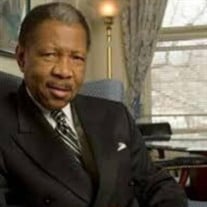 Obituary for Dr. Emmet Adolphus Dennis SrThe Family of Dr. Emmet Adolphus Dennis Sr. announces the passing of their devoted husband, father and grandfather. Professor Dr. Emmet A. Dennis passed this afternoon, Sunday, March 6, 2022 at Englewood Hospital, New Jersey, USA at 2:44pm.

A distinguished scientist and academic, Dr. Dennis served as President of the University of Liberia, Dean of University College at Rutgers University (New Brunswick, New Jersey, USA), Chair of the Board of Trustees of Tubman University among other professional assignments. He was also a member of the inaugural Board of Directors of the National Public Health Institute of Liberia.

His outstanding service was recognized internationally and nationally. Cuttington University named its Science College in his honour. Liberian scholars of scientific studies launched an annual science conference and named it “The Dr. Emmet A. Dennis Conference on Scientific Research”. Dr. Dennis was the founder and Director of the Liberian Institute for Biomedical Research in Charlesville, Margibi County and named its laboratory building after him.

A graduate of St. John’s High School in Robertsport, Cape Mount, he earned the Bachelor of Science degree at Cuttington University; Master of Science degree at Indiana University, and his Doctor of Philosophy degree from the University of Connecticut. A dedicated man of science, Dr. Dennis authored numerous scientific papers in the field of parasitology.

Son of the late Reverend Samuel Ford Dennis and the late Louise Princess TeTee Dennis, he is survived by his widow Dr. Yede Baker Dennis, his son Emmet Dennis, Jr., wife Sheila Dennis, daughter Yede-Michelle Dennis, two grandchildren Dylan (14) and Dani Sofia (12); five brothers Samford, Joseph (deceased), Paul (deceased), Gabriel, and Eric Dennis; and one sister Mrs. Lucinda Dennis McClain; and a host of close relatives and friends.

Visitation at Barrett Leber Funeral Home 148 Dean Dr., Tenafly on Sunday, March 27, 2022 from 2-6 PM. Funeral Service Monday, March 28, 2022 at 11 AM at St. Paul's Episcopal Church, 113 Engle Street, Englewood, NJ. Interment Private.